	SEZNAM HARMONIZIRANIH STANDARDOV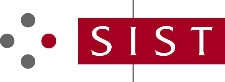 Oznaka direktive:		2016/797/EUNaslov direktive:		Directive (EU) 2016/797 of the European Parliament and of the Council of 11 May 2016 on the interoperability of the rail system within the European Union (Text with EEA relevance)Slo. naslov direktive:	Direktiva (EU) 2016/797 Evropskega parlamenta in Sveta z dne 11. maja 2016 o interoperabilnosti železniškega sistema v Evropski unijiDatum izdaje:Začetek uporabe:Uradni list EU:		L 	Datum objave:	21-Nov-2023Opomba 1:Običajno bo datum, ko preneha veljati domneva o skladnosti, datum preklica („dow“), ki ga določi Evropska organizacija za standardizacijo, vendar je treba opozoriti uporabnike teh standardov na dejstvo, da je v nekaterih izjemnih primerih to lahko drugače.Običajno bo datum, ko preneha veljati domneva o skladnosti, datum preklica („dow“), ki ga določi Evropska organizacija za standardizacijo, vendar je treba opozoriti uporabnike teh standardov na dejstvo, da je v nekaterih izjemnih primerih to lahko drugače.Običajno bo datum, ko preneha veljati domneva o skladnosti, datum preklica („dow“), ki ga določi Evropska organizacija za standardizacijo, vendar je treba opozoriti uporabnike teh standardov na dejstvo, da je v nekaterih izjemnih primerih to lahko drugače.Običajno bo datum, ko preneha veljati domneva o skladnosti, datum preklica („dow“), ki ga določi Evropska organizacija za standardizacijo, vendar je treba opozoriti uporabnike teh standardov na dejstvo, da je v nekaterih izjemnih primerih to lahko drugače.Običajno bo datum, ko preneha veljati domneva o skladnosti, datum preklica („dow“), ki ga določi Evropska organizacija za standardizacijo, vendar je treba opozoriti uporabnike teh standardov na dejstvo, da je v nekaterih izjemnih primerih to lahko drugače.Običajno bo datum, ko preneha veljati domneva o skladnosti, datum preklica („dow“), ki ga določi Evropska organizacija za standardizacijo, vendar je treba opozoriti uporabnike teh standardov na dejstvo, da je v nekaterih izjemnih primerih to lahko drugače.Običajno bo datum, ko preneha veljati domneva o skladnosti, datum preklica („dow“), ki ga določi Evropska organizacija za standardizacijo, vendar je treba opozoriti uporabnike teh standardov na dejstvo, da je v nekaterih izjemnih primerih to lahko drugače.Opomba 2.1:Področje uporabe novega (ali dopolnjenega) standarda ostaja nespremenjeno (enako kot pri nadomeščenem standardu). Domneva o skladnosti z bistvenimi zahtevami direkive, ki jo navaja nadomeščeni standard, preneha veljati z navedenim datumom.Področje uporabe novega (ali dopolnjenega) standarda ostaja nespremenjeno (enako kot pri nadomeščenem standardu). Domneva o skladnosti z bistvenimi zahtevami direkive, ki jo navaja nadomeščeni standard, preneha veljati z navedenim datumom.Področje uporabe novega (ali dopolnjenega) standarda ostaja nespremenjeno (enako kot pri nadomeščenem standardu). Domneva o skladnosti z bistvenimi zahtevami direkive, ki jo navaja nadomeščeni standard, preneha veljati z navedenim datumom.Področje uporabe novega (ali dopolnjenega) standarda ostaja nespremenjeno (enako kot pri nadomeščenem standardu). Domneva o skladnosti z bistvenimi zahtevami direkive, ki jo navaja nadomeščeni standard, preneha veljati z navedenim datumom.Področje uporabe novega (ali dopolnjenega) standarda ostaja nespremenjeno (enako kot pri nadomeščenem standardu). Domneva o skladnosti z bistvenimi zahtevami direkive, ki jo navaja nadomeščeni standard, preneha veljati z navedenim datumom.Področje uporabe novega (ali dopolnjenega) standarda ostaja nespremenjeno (enako kot pri nadomeščenem standardu). Domneva o skladnosti z bistvenimi zahtevami direkive, ki jo navaja nadomeščeni standard, preneha veljati z navedenim datumom.Področje uporabe novega (ali dopolnjenega) standarda ostaja nespremenjeno (enako kot pri nadomeščenem standardu). Domneva o skladnosti z bistvenimi zahtevami direkive, ki jo navaja nadomeščeni standard, preneha veljati z navedenim datumom.Opomba 2.2:Področje uporabe novega standarda je obširnejše kot področje uporabe nadomeščenega standarda. Domneva o skladnosti z bistvenimi zahtevami direktive, ki jo navaja nadomeščeni standard, preneha veljati z navedenim datumom. Področje uporabe novega standarda je obširnejše kot področje uporabe nadomeščenega standarda. Domneva o skladnosti z bistvenimi zahtevami direktive, ki jo navaja nadomeščeni standard, preneha veljati z navedenim datumom. Področje uporabe novega standarda je obširnejše kot področje uporabe nadomeščenega standarda. Domneva o skladnosti z bistvenimi zahtevami direktive, ki jo navaja nadomeščeni standard, preneha veljati z navedenim datumom. Področje uporabe novega standarda je obširnejše kot področje uporabe nadomeščenega standarda. Domneva o skladnosti z bistvenimi zahtevami direktive, ki jo navaja nadomeščeni standard, preneha veljati z navedenim datumom. Področje uporabe novega standarda je obširnejše kot področje uporabe nadomeščenega standarda. Domneva o skladnosti z bistvenimi zahtevami direktive, ki jo navaja nadomeščeni standard, preneha veljati z navedenim datumom. Področje uporabe novega standarda je obširnejše kot področje uporabe nadomeščenega standarda. Domneva o skladnosti z bistvenimi zahtevami direktive, ki jo navaja nadomeščeni standard, preneha veljati z navedenim datumom. Področje uporabe novega standarda je obširnejše kot področje uporabe nadomeščenega standarda. Domneva o skladnosti z bistvenimi zahtevami direktive, ki jo navaja nadomeščeni standard, preneha veljati z navedenim datumom. Opomba 2.3:Področje uporabe novega standarda je manj obsežno kot področje uporabe nadomeščenega standarda. Z navedenim datumom preneha v (delno) nadomeščenem standardu veljati domneva o skladnosti z bistvenimi zahtevami direktive za tiste proizvode, ki spadajo v področje uporabe novega standarda. Domneva o skladnosti z bistvenimi zahtevami direktive ostane veljavna za proizvode, ki ne spadajo v področje uporabe novega standarda, spadajo pa v področje uporabe (delno) nadomeščenega standarda.Področje uporabe novega standarda je manj obsežno kot področje uporabe nadomeščenega standarda. Z navedenim datumom preneha v (delno) nadomeščenem standardu veljati domneva o skladnosti z bistvenimi zahtevami direktive za tiste proizvode, ki spadajo v področje uporabe novega standarda. Domneva o skladnosti z bistvenimi zahtevami direktive ostane veljavna za proizvode, ki ne spadajo v področje uporabe novega standarda, spadajo pa v področje uporabe (delno) nadomeščenega standarda.Področje uporabe novega standarda je manj obsežno kot področje uporabe nadomeščenega standarda. Z navedenim datumom preneha v (delno) nadomeščenem standardu veljati domneva o skladnosti z bistvenimi zahtevami direktive za tiste proizvode, ki spadajo v področje uporabe novega standarda. Domneva o skladnosti z bistvenimi zahtevami direktive ostane veljavna za proizvode, ki ne spadajo v področje uporabe novega standarda, spadajo pa v področje uporabe (delno) nadomeščenega standarda.Področje uporabe novega standarda je manj obsežno kot področje uporabe nadomeščenega standarda. Z navedenim datumom preneha v (delno) nadomeščenem standardu veljati domneva o skladnosti z bistvenimi zahtevami direktive za tiste proizvode, ki spadajo v področje uporabe novega standarda. Domneva o skladnosti z bistvenimi zahtevami direktive ostane veljavna za proizvode, ki ne spadajo v področje uporabe novega standarda, spadajo pa v področje uporabe (delno) nadomeščenega standarda.Področje uporabe novega standarda je manj obsežno kot področje uporabe nadomeščenega standarda. Z navedenim datumom preneha v (delno) nadomeščenem standardu veljati domneva o skladnosti z bistvenimi zahtevami direktive za tiste proizvode, ki spadajo v področje uporabe novega standarda. Domneva o skladnosti z bistvenimi zahtevami direktive ostane veljavna za proizvode, ki ne spadajo v področje uporabe novega standarda, spadajo pa v področje uporabe (delno) nadomeščenega standarda.Področje uporabe novega standarda je manj obsežno kot področje uporabe nadomeščenega standarda. Z navedenim datumom preneha v (delno) nadomeščenem standardu veljati domneva o skladnosti z bistvenimi zahtevami direktive za tiste proizvode, ki spadajo v področje uporabe novega standarda. Domneva o skladnosti z bistvenimi zahtevami direktive ostane veljavna za proizvode, ki ne spadajo v področje uporabe novega standarda, spadajo pa v področje uporabe (delno) nadomeščenega standarda.Področje uporabe novega standarda je manj obsežno kot področje uporabe nadomeščenega standarda. Z navedenim datumom preneha v (delno) nadomeščenem standardu veljati domneva o skladnosti z bistvenimi zahtevami direktive za tiste proizvode, ki spadajo v področje uporabe novega standarda. Domneva o skladnosti z bistvenimi zahtevami direktive ostane veljavna za proizvode, ki ne spadajo v področje uporabe novega standarda, spadajo pa v področje uporabe (delno) nadomeščenega standarda.Opomba 3:V primeru dopolnil je referenčni standard EN CCCCC:YYYY, njegova prejšnja dopolnila, če le-ta obstajajo, in novo, navedeno dopolnilo. Nadomeščeni standard (stolpec 3) torej vsebuje le EN CCCCC:YYYY in njegova predhodna dopolnila, če le-ta obstajajo, brez novega navedenega dopolnila. Z navedenim datumom preneha veljati domneva o skladnosti z bistvenimi zahtevami direktive, podana v nadomeščenem standardu.V primeru dopolnil je referenčni standard EN CCCCC:YYYY, njegova prejšnja dopolnila, če le-ta obstajajo, in novo, navedeno dopolnilo. Nadomeščeni standard (stolpec 3) torej vsebuje le EN CCCCC:YYYY in njegova predhodna dopolnila, če le-ta obstajajo, brez novega navedenega dopolnila. Z navedenim datumom preneha veljati domneva o skladnosti z bistvenimi zahtevami direktive, podana v nadomeščenem standardu.V primeru dopolnil je referenčni standard EN CCCCC:YYYY, njegova prejšnja dopolnila, če le-ta obstajajo, in novo, navedeno dopolnilo. Nadomeščeni standard (stolpec 3) torej vsebuje le EN CCCCC:YYYY in njegova predhodna dopolnila, če le-ta obstajajo, brez novega navedenega dopolnila. Z navedenim datumom preneha veljati domneva o skladnosti z bistvenimi zahtevami direktive, podana v nadomeščenem standardu.V primeru dopolnil je referenčni standard EN CCCCC:YYYY, njegova prejšnja dopolnila, če le-ta obstajajo, in novo, navedeno dopolnilo. Nadomeščeni standard (stolpec 3) torej vsebuje le EN CCCCC:YYYY in njegova predhodna dopolnila, če le-ta obstajajo, brez novega navedenega dopolnila. Z navedenim datumom preneha veljati domneva o skladnosti z bistvenimi zahtevami direktive, podana v nadomeščenem standardu.V primeru dopolnil je referenčni standard EN CCCCC:YYYY, njegova prejšnja dopolnila, če le-ta obstajajo, in novo, navedeno dopolnilo. Nadomeščeni standard (stolpec 3) torej vsebuje le EN CCCCC:YYYY in njegova predhodna dopolnila, če le-ta obstajajo, brez novega navedenega dopolnila. Z navedenim datumom preneha veljati domneva o skladnosti z bistvenimi zahtevami direktive, podana v nadomeščenem standardu.V primeru dopolnil je referenčni standard EN CCCCC:YYYY, njegova prejšnja dopolnila, če le-ta obstajajo, in novo, navedeno dopolnilo. Nadomeščeni standard (stolpec 3) torej vsebuje le EN CCCCC:YYYY in njegova predhodna dopolnila, če le-ta obstajajo, brez novega navedenega dopolnila. Z navedenim datumom preneha veljati domneva o skladnosti z bistvenimi zahtevami direktive, podana v nadomeščenem standardu.V primeru dopolnil je referenčni standard EN CCCCC:YYYY, njegova prejšnja dopolnila, če le-ta obstajajo, in novo, navedeno dopolnilo. Nadomeščeni standard (stolpec 3) torej vsebuje le EN CCCCC:YYYY in njegova predhodna dopolnila, če le-ta obstajajo, brez novega navedenega dopolnila. Z navedenim datumom preneha veljati domneva o skladnosti z bistvenimi zahtevami direktive, podana v nadomeščenem standardu.